Выполнить контрольную работу по теме Класс Птицы. Работу сфотографировать и отправить на почту преподавателя.Контрольная работа по теме  «Птицы» 7 класс
Задание 1. Выберите один верный ответ из четырех предложенных.1. Легкость скелета у птиц обеспечивается:1) уменьшением размеров костей;2) ранним срастанием ряда костей;3) наличием в костях воздушных полостей;4) неподвижностью отделов позвоночника.2. Сердце птиц имеет:1) две камеры; 2) три камеры; 3) четыре камеры; 4) одну камеру.3. Температура тела птиц:1) 380 ; 2) 350 ; 3) 250 ; 4) 200.4. Как называется нижняя часть пера, погруженная в кожу_________________5. Какой цифрой на рисунке обозначен мозжечок: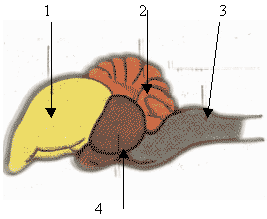 1) 4; 2) 2; 3) 3; 4) 1.6. Какая из перечисленных птиц является выводковой:1) голубь;2) попугай;3) воробей;4) гусь.Задание 2. Выберите три правильных утверждения.Для птиц характерны следующие признаки:1) Птицы обладают острым зрением и отличным слухом.2) У всех птиц отсутствует цветовое зрение.3) Воздушные мешки предохраняют тело птицы от перегрева во время быстрого полета.4) Грудина у птиц велика и имеет большой выступ – киль.5) Кожа птиц тонкая, имеет много желез.6) У летающих птиц перья равномерно покрывают все тело.Задание 3. Какая птица в данном ряду лишняя? Объясни свой выбор.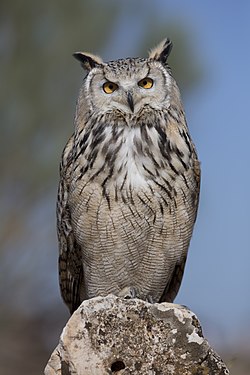 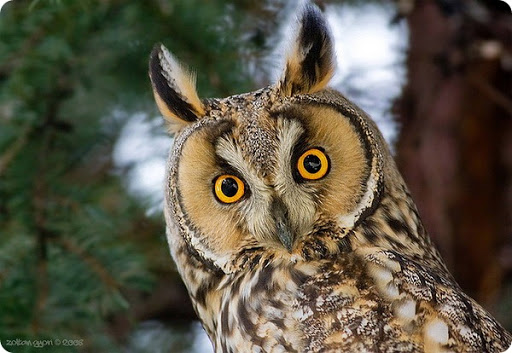 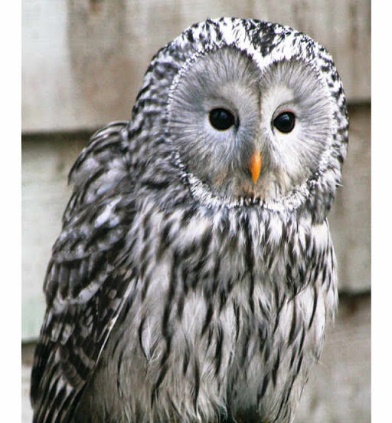 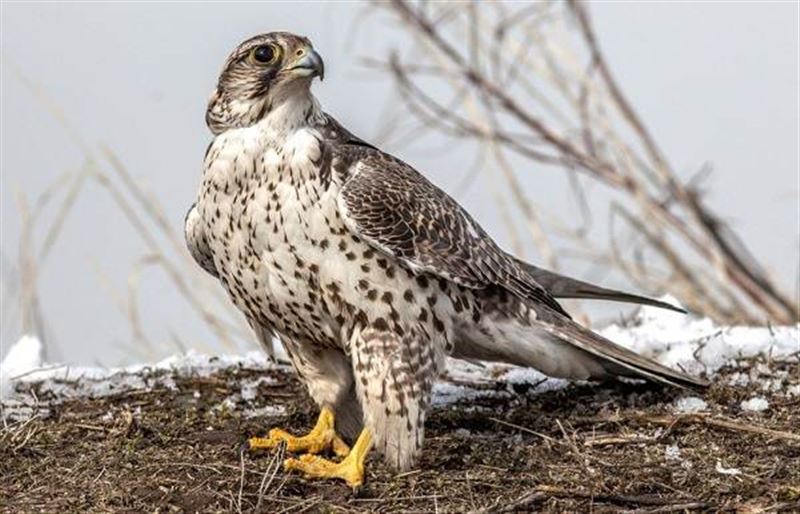 